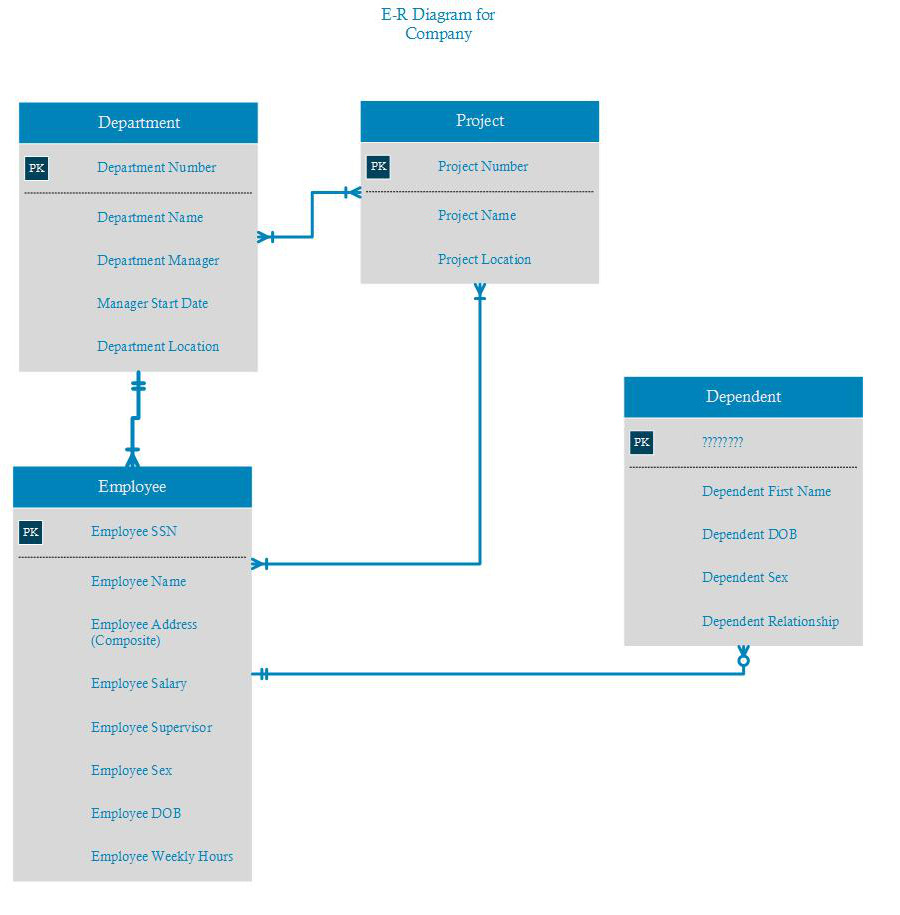  attributes were listed pretty clearly in the requirements with statements like:Each department has a name, an unique number,keep track of the start date when the employee began managing the deptprojects, each of which has a name, unique number,store each employee’s name, SSN, address, salary, sex, and DOB.